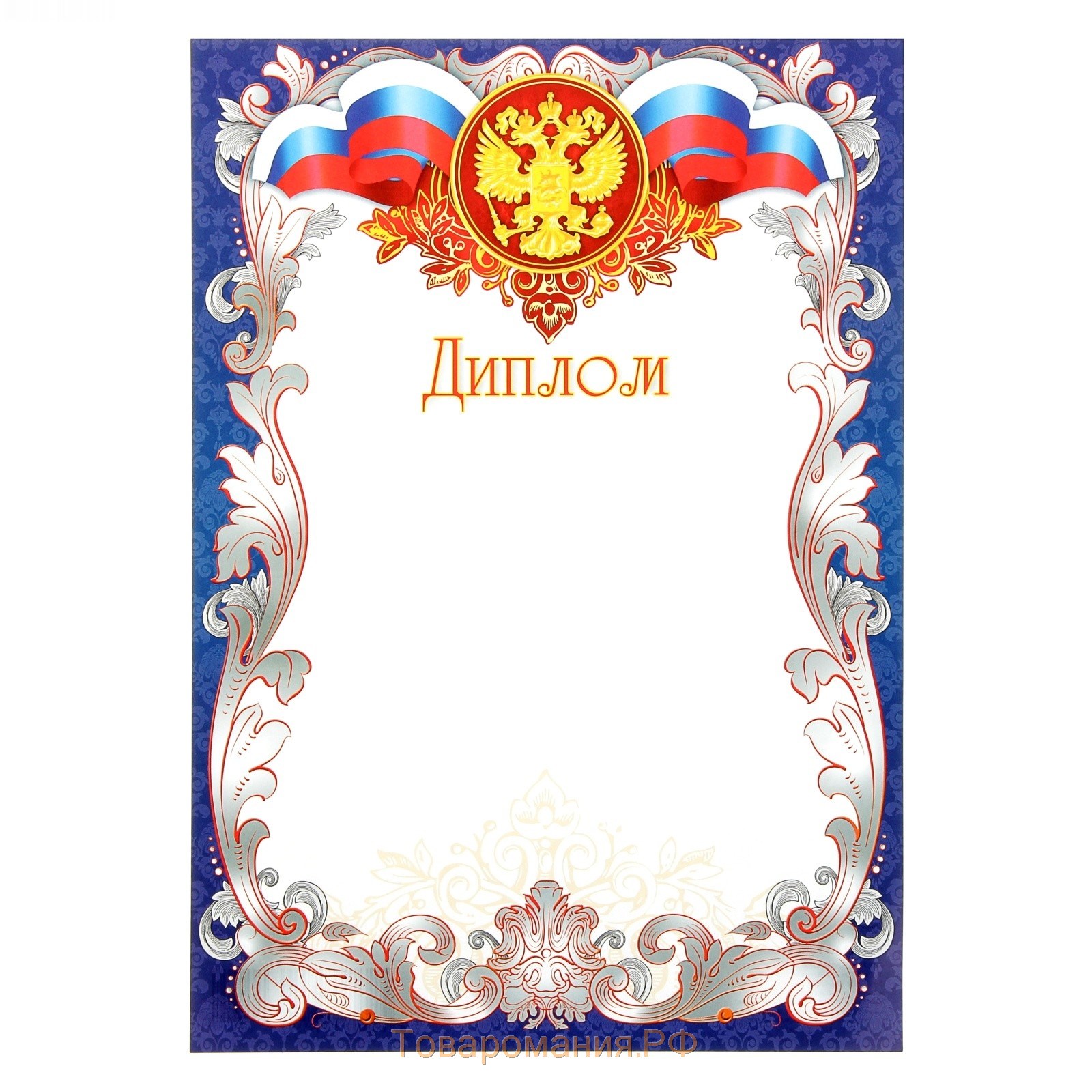 НаграждаетсяЛюфинг Даша участник  городского конкурса рисунков	 «Пожарная охрана глазами детей»                                                 Начальник 266 ПСЧ Машьянов В.В.ГО Карпинск 2016г.